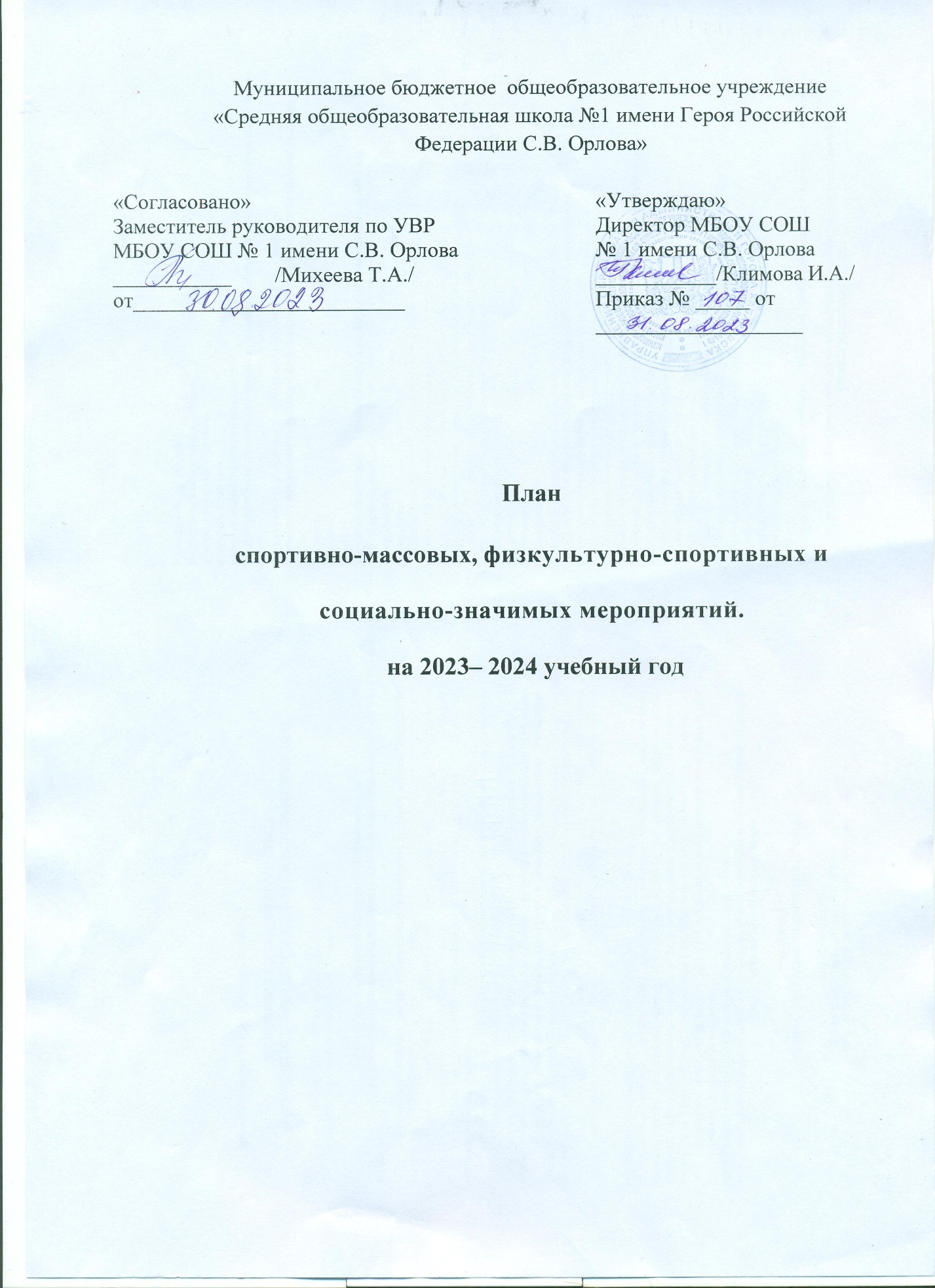 Заместитель директора по ВР             Т.А. МихееваРуководитель ШС клуба   «Орлята»            Шестакова И.Н. №МероприятияУчастникиМесто проведенияОтветственныеСентябрьСентябрьСентябрьСентябрьСентябрь1.Осенний лёгкоатлетический кросс.Старт Всероссийской военно – патриотической игры «Патриот».Сдача норм ГТОВоенно – спортивный клуб «Орлята», Кадетские классы.Стадион школы.Юркина В.С.Шестакова И.Н.    Тарасов М.П. ОктябрьОктябрьОктябрьОктябрьОктябрьСтарт Президентских состязаний.Тренировочные занятия к игре окружному этапу  Всероссийской игры «Патриот»  Школьные соревнования по волейболу.Военно – спортивный клуб «Орлята», Кадетские классы.9-11 классыШколаПо графику участия в Президентских состязаниях.Юркина В.С.Шестакова И.Н.    Тарасов М.П.НоябрьНоябрьНоябрьНоябрьНоябрьУчастие в Президентских состязаниях.Подготовка к окружному этапу игры «Патриот».Спортивные соревнования по шахматам.Сдача норм ГТО  Военно – спортивный клуб «Орлята», Кадетские классы.ШколаПо графику участия в Президентских состязаниях.Шестакова И.Н.Тарасов М.П.   Юркина В.С.ДекабрьДекабрьДекабрьДекабрьДекабрьУчастие в Президентских состязаниях.Подготовка к окружному этапу игры «Патриот».Спортивные соревнования по баскетболу на переходящий Новогодний кубок.Сдача норм ГТО«День героя» - .  Военно – спортивный клуб «Орлята», Кадетские классы.5-9 классыШколаШестакова И.Н.Тарасов М.П.   Юркина В.С.ЯнварьЯнварьЯнварьЯнварьЯнварьУчастие в районном этапе Всероссийской игры «Патриот»Военно – спортивный клуб «Орлята», Кадетские классы.Школа.Краснофлотский районШестакова И.Н.Тарасов М.П.ФевральФевральФевральФевральФевральУчастие в Месячнике военно – спортивной работы «Защитника Отечества»Праздник песни и строя Состязания «А ну-ка, парни» с воинской частью 3800.Праздник Героя С.В. Орлова.Военно – спортивный клуб «Орлята», Кадетские классы.1-4,5-9, 10-11 классы.ШколаШестакова И.Н.Тарасов М.П.Юркина В.С.Учителя начальных классов,Классные руководителиМартМартМартМартМартПраздник «Парад спортсменов»Военно – спортивный клуб «Орлята», Кадетские классы.4-11 классыШколаШестакова И.Н.Учителя начальных классов,Классные руководители		Апрель		Апрель		Апрель		Апрель		АпрельДень здоровья.Спортивный праздник Сдача норм ГТО.Военно – спортивный клуб «Орлята», Кадетские классы.5-9 классыШколаЮркина В.С.Шестакова И.Н.Классные руководителиМайМайМайМайМайСемейные спортивные соревнования«Папа, мама, я – спортивная семья»Военно – спортивный клуб «Орлята», Кадетские классы1-4, 5-7 классы.ШколаШестакова И.Н.Юркина В.С.Классные руководители